День правовых знаний 23.03.2022Правовое воспитание является одним из важных условий формирования правовой культуры и законопослушного поведения человека в обществе. Воспитание правовой культуры и законопослушного поведения школьников – это целенаправленная система мер, формирующая установки гражданственности, уважения и соблюдения права, цивилизованных способов решения споров, профилактики правонарушений.В старшей школе усиливается личностно-ориентированный характер овладения знаниями и рациональными способами реализации своих прав и свобод. В рамках месячника правовых знаний во всех старших классах прошли беседы-дискуссии и просмотры презентаций на правовую тематику.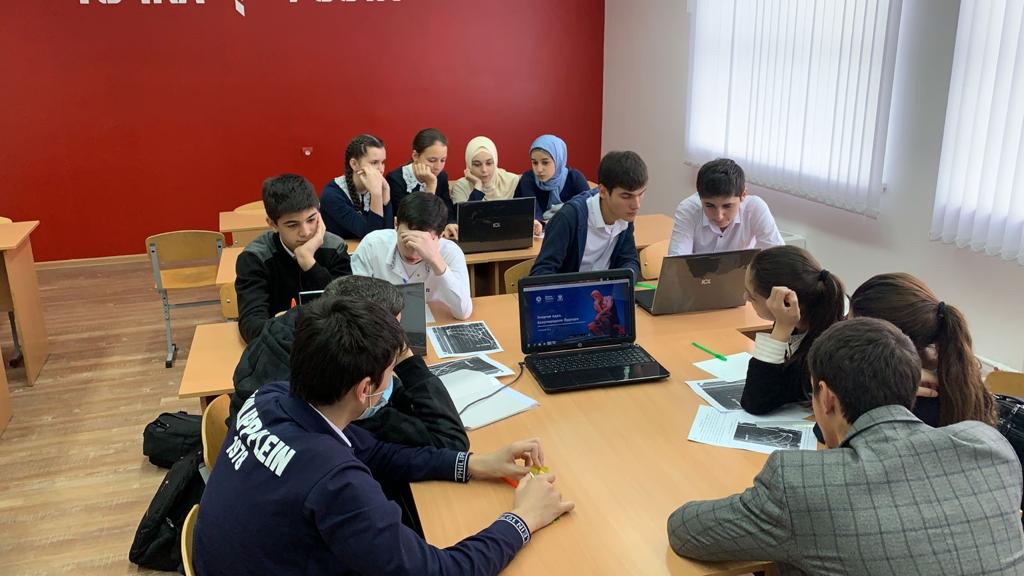 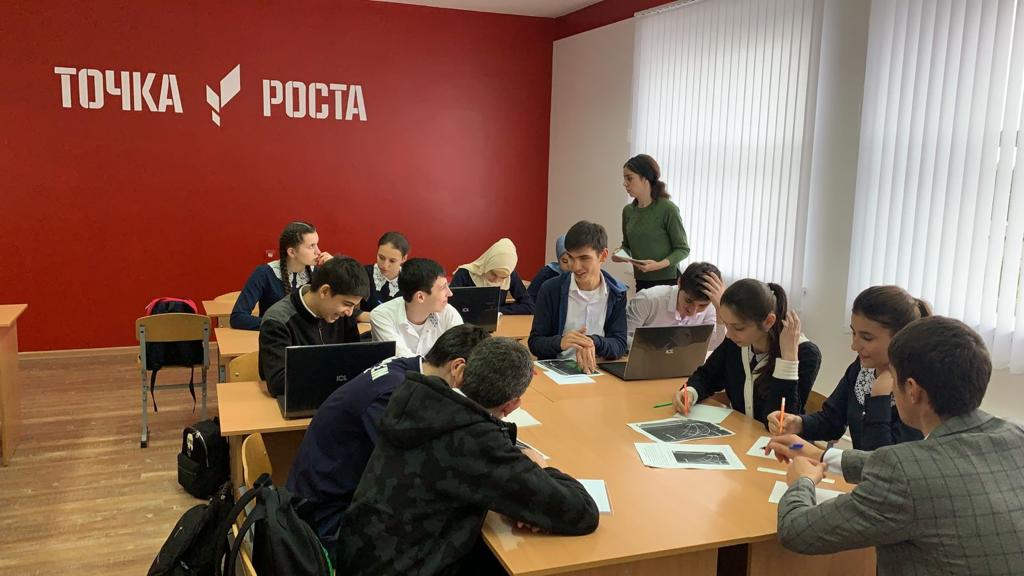 